SPORTOVÁNÍ V PŘÍBĚZÍCH A POHÁDKÁCH  Pracovní list je součástí metodického doporučení Sportování v příbězích a pohádkách. Metodické doporučení s pracovním listem jsou určeny žákům prvního stupně ZŠ.Tatínek není k zahození: Tatínek a olympijské hry Sportovní pohádky: Jak klokan přeskočil všechny překážky  Zvířecí olympiáda________________________________________________________Podívej se na ukázku č. 1. S každým z uvedených slov vytvoř větu odpovídající ukázce. Slovo může být užito v jiném tvaru. Jaké medaile tatínek vyhrál a za co?Dokážeš podle ukázky č. 2 seřadit text?__ Každý klokan skáče a nikdy tomu nebylo jinak.__ Já si říkal, že si stoupnu na konec té fronty a uvidím, na co všichni čekají. __ Bude to hezké mít v rodině dalšího skokana, tak utíkej, ať nezmeškáš zápis.  __ Skákal, běhal, kopal do míče na cíl, trénoval s přáteli za domem a těšil se. __ Příští týden je nohejbalový turnaj, kluci se už přihlásili, ale pořád jim chybí jeden hráč.  __ Podal mu nové boty na nohejbal. Pojmenuj pocity, které klokan v průběhu celého příběhu cítil. Co prožíval? Kdyby sis mohl/a vybrat sport, ve kterém bys reprezentoval/a naši zemi, jaký by to byl? Popiš ho pěti slovy. V poslední ukázce se objevilo několik sportovních disciplín. Ověř, zda jsou tyto disciplíny součástí olympijských her. Vyhledej další olympijské disciplíny. V jakých disciplínách soutěžili medvěd, čápi, divoká prasata a veverky?  …………………………………………………………………………….…………………………………………………………………………….……………………………………………………………...Jaké znáš další olympijské disciplíny? …………………………………………………………………………….…………………………………………………………………………….………………………………………………………………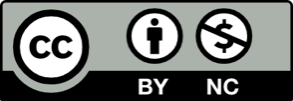 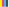 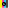 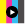 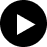 